Funding Announcement  ACLPS is now accepting applications for the  ACLPS Paul E. Strandjord Young Investigator Grants  	The Paul E. Strandjord Young InvestigatorGrants are for research relevant to clinicalclinical pathology, and laboratory science,laboratory medicine. Proposed research may be clinical, translational, basic science, quality improvement, and/or regulatory.Grant recipients must either be in training(residency and/or clinical or research fellowship) OR less than 3 years after their faculty first appointment (any level) at the time of application.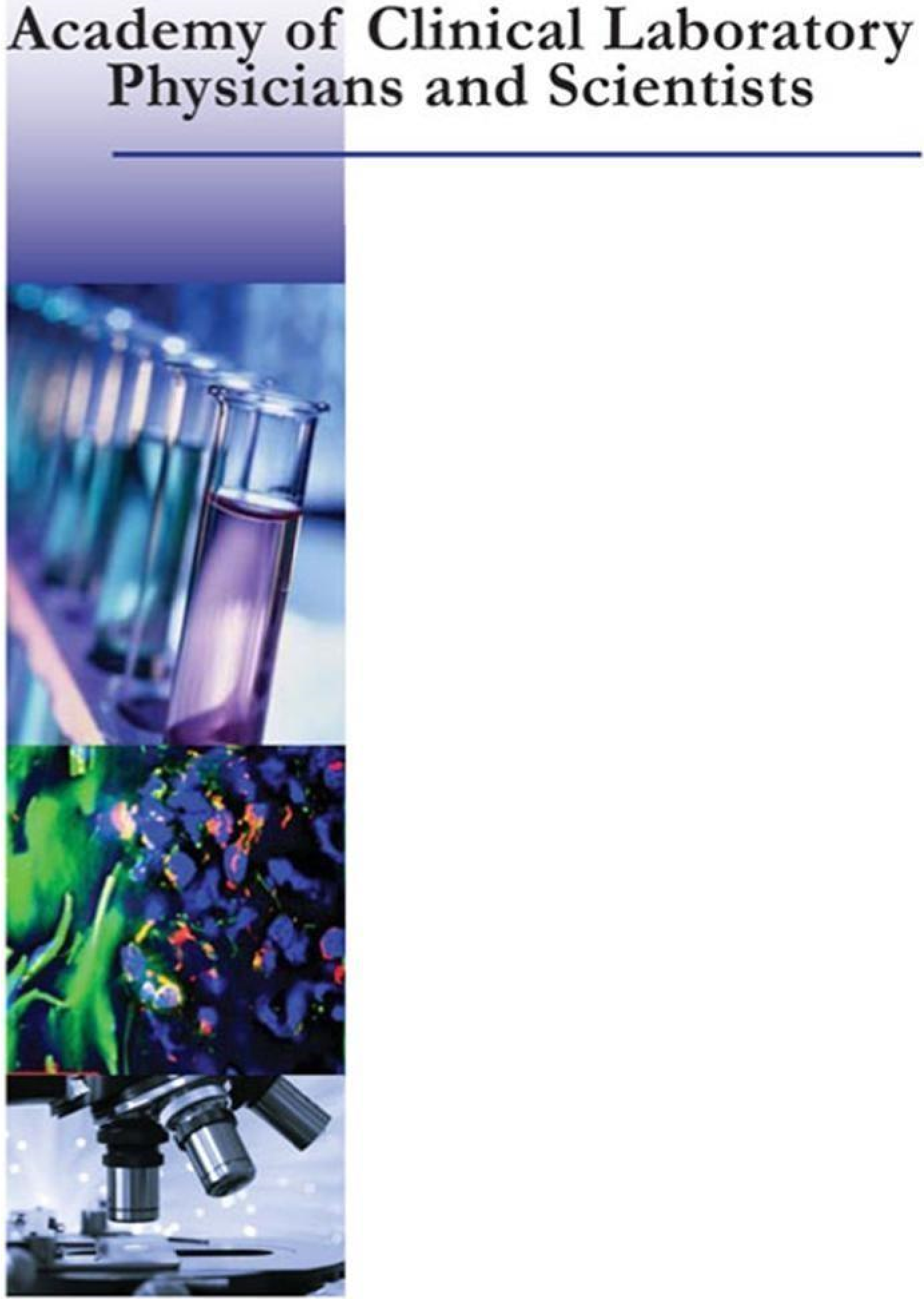 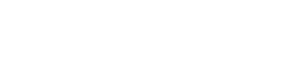 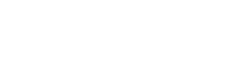 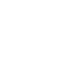 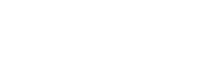 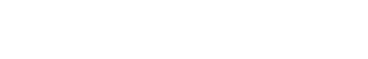 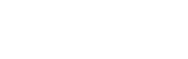 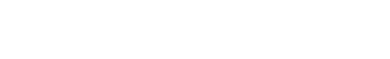 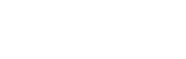 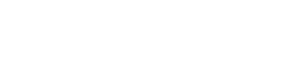 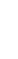 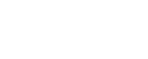 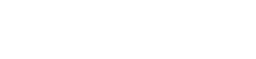 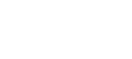 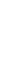 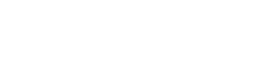 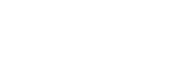 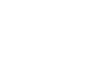 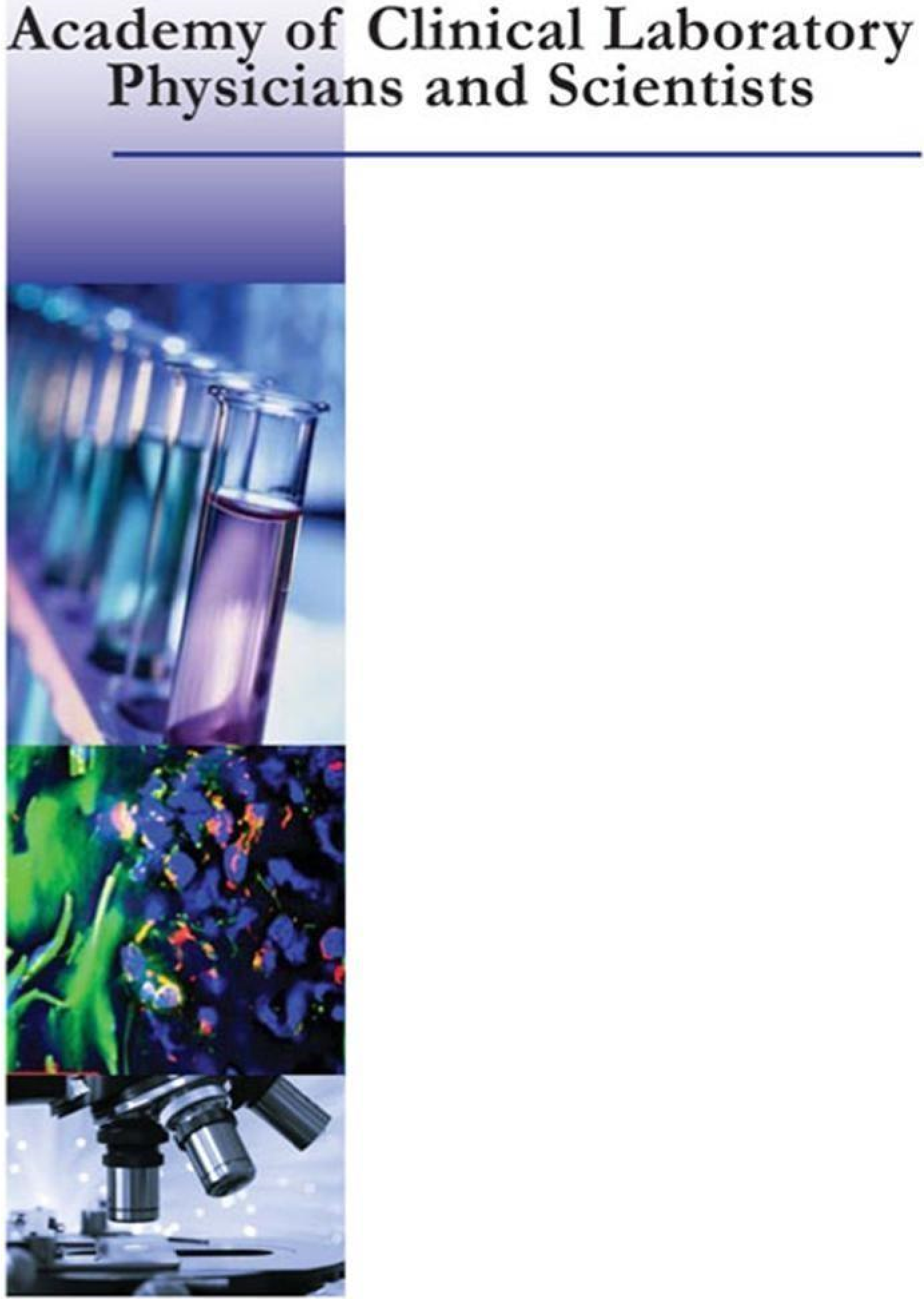 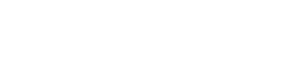 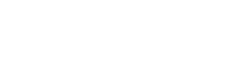 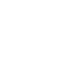 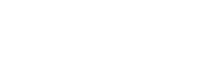 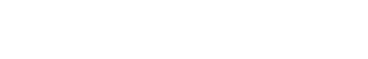 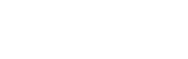 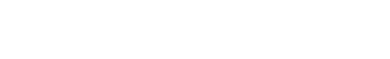 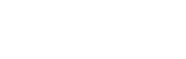 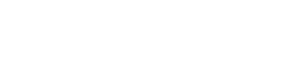 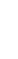 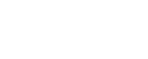 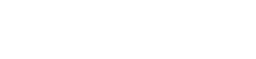 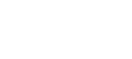 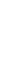 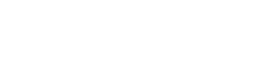 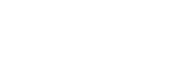 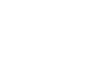 For more information and application instructions, please visit the ACLPS website  https://www.aclps.org/training-grants Application Deadline: December 15, 2023 